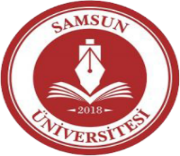                                                                                    AİLE DURUM BİLDİRİMİ1- Bu bildirim, işverenlerce yukarıdaki muhteviyatına uygun olarak çoğaltılıp kullanılabilecektir.2- Bildirim, işe girişte verilir. Çalışanın asgari geçim indiriminden yararlanan eş ve çocuk durumunda bir değişiklik meydana gelmesi halinde bildirim yeniden verilir.3- Nafakasını sağladıkları çocuklara ait asgari geçim indiriminden yararlanacak olan eş tarafından, mahkeme ilamının onaylı bir örneği bildirime eklenir.4- Çocuklar, sosyal güvenlik yönünden tabi oldukları eşin bildirimine dâhil edilir.5- İndirimin uygulanmasında "çocuk tabiri" mükellefle birlikte oturan veya mükellef tarafından bakılan (nafaka verilenler, evlat edinilenler ile ana ve babasını kaybetmiş torunlardan mükellefle birlikte oturanlar dahil) 18 yaşını veya tahsilde olup 25 yaşını doldurmamış çocukları, "eş" tabiri ise aralarında yasal evlilik bağı bulunan kişileri ifade eder.6- Sadece ücret geliri elde eden eş, "çalışmayan ve herhangi bir geliri olmayan eş" kapsamında değerlendirilmeyecektir. Bunlar dışındakiler ise çalışmayan ve herhangi bir geliri olmayan eş kapsamında değerlendirilecek olup, münhasıran emekli maaşı alanlar da çalışmayan ve herhangi bir geliri olmayan eş olarak kabul edilecektir.7- "Gelirine/Gelirlerine İlişkin Açıklama" bölümüne; Eşi çalışıyor ise ÇALIŞTIĞI KURUM ADI, Eşi Emekli ise EMEKLİ, <eşi <emekli olupta Gelir Getiren herhangi bir işte çalışıyor ise: EMEKLİ-GELİR GETİREN BİR İŞTE ÇALIŞIYOR gibi ifadeler yazılacaktır.8- Personel bakmakla yükümlü olduğu çocuklarının bilgilerini Aile Durum Bildirimine işleyecektir. (Evli olmayan, 25 yaşını doldurmamış veya 25 yaşını doldurduğu halde evlenmemiş kız çocukları ile çalışamayacak derecede malullükleri resmi sağlık kurulu raporu ile tespit edilen çocuklar yazılacaktır.)9- Eşlerden her ikisi de 657 sayılı devlet memurluğu kapsamında çalışıyor ise çocuklar Aile (Çocuk) Yardımı alan personelin bildiriminde, yani kocanın bildiriminde gösterilecektir. *ASGARİ GEÇİM İNDİRİMİ'nden; 18 yaşını doldurmamış, tahsilde ise 25 yaşını doldurmamış çocuklar faydalanabilmektedir. (Gelir Genel Tebliği Seri No Vergisi:2659)*AİLE (ÇOCUK) YARDIMI'ndan; 25 yaşını doldurmamış, evli olmayan çocuklar faydalanabilmektedir. (25 yaşını bitirdiği halde evlenmemiş kız çocukları ile çalışamayacak derecede malullükleri resmi sağlık kurulu raporuyla belgelendirilenler için süresiz verilir. 657 sayılı Kanunun 204. ve 206.maddesi)Bildirimi VereninT.C. / Vergi Kimlik No.T.C. / Vergi Kimlik No.Sosyal Güvenlik No / Sicil No/ Kurum Sicil No.Sosyal Güvenlik No / Sicil No/ Kurum Sicil No.Sosyal Güvenlik No / Sicil No/ Kurum Sicil No.Bildirimi VereninAdı SoyadıAdı SoyadıGöreviGöreviBildirimi VereninMedeli HaliMedeli HaliBekarEvliEvliDiğerDiğerE  Ş  İ  NE  Ş  İ  NE  Ş  İ  NE  Ş  İ  NE  Ş  İ  NE  Ş  İ  NE  Ş  İ  NE  Ş  İ  NE  Ş  İ  NE  Ş  İ  NE  Ş  İ  NE  Ş  İ  NE  Ş  İ  NE  Ş  İ  NAdı SoyadıAdı SoyadıAdı SoyadıAdı Soyadıİş Durumuİş Durumuİş Durumuİş Durumuİş Durumuİş Durumuİş Durumuİş DurumuGelirine/Gelirlerine İlişkin AçıklamaGelirine/Gelirlerine İlişkin AçıklamaÇalışıyorÇalışıyorÇalışmıyorÇalışmıyorGeliri OlanGeliri OlanGeliri OlmayanGeliri OlmayanMÜKELLEFLE OTURAN VEYA MÜKELLEF TARAFINDAN BAKILAN ÇOCUKLARIN DURUMUMÜKELLEFLE OTURAN VEYA MÜKELLEF TARAFINDAN BAKILAN ÇOCUKLARIN DURUMUMÜKELLEFLE OTURAN VEYA MÜKELLEF TARAFINDAN BAKILAN ÇOCUKLARIN DURUMUMÜKELLEFLE OTURAN VEYA MÜKELLEF TARAFINDAN BAKILAN ÇOCUKLARIN DURUMUMÜKELLEFLE OTURAN VEYA MÜKELLEF TARAFINDAN BAKILAN ÇOCUKLARIN DURUMUMÜKELLEFLE OTURAN VEYA MÜKELLEF TARAFINDAN BAKILAN ÇOCUKLARIN DURUMUMÜKELLEFLE OTURAN VEYA MÜKELLEF TARAFINDAN BAKILAN ÇOCUKLARIN DURUMUMÜKELLEFLE OTURAN VEYA MÜKELLEF TARAFINDAN BAKILAN ÇOCUKLARIN DURUMUMÜKELLEFLE OTURAN VEYA MÜKELLEF TARAFINDAN BAKILAN ÇOCUKLARIN DURUMUMÜKELLEFLE OTURAN VEYA MÜKELLEF TARAFINDAN BAKILAN ÇOCUKLARIN DURUMUMÜKELLEFLE OTURAN VEYA MÜKELLEF TARAFINDAN BAKILAN ÇOCUKLARIN DURUMUMÜKELLEFLE OTURAN VEYA MÜKELLEF TARAFINDAN BAKILAN ÇOCUKLARIN DURUMUMÜKELLEFLE OTURAN VEYA MÜKELLEF TARAFINDAN BAKILAN ÇOCUKLARIN DURUMUMÜKELLEFLE OTURAN VEYA MÜKELLEF TARAFINDAN BAKILAN ÇOCUKLARIN DURUMUAdı SoyadıAdı SoyadıT.C. Kimlik No.Doğum Tarihi (Varsa ay ve günü de yazılacaktır)CinsiyetiBaba AdıAna AdıÖz, Üvey, Evlat Edinilmiş, Nafakası Sağlanılan Çocuk, Ana Babasını Kaybetmiş TorunÖz, Üvey, Evlat Edinilmiş, Nafakası Sağlanılan Çocuk, Ana Babasını Kaybetmiş TorunÖz, Üvey, Evlat Edinilmiş, Nafakası Sağlanılan Çocuk, Ana Babasını Kaybetmiş TorunKayıt TarihiOkul AdıSınıfıAçıklamaAlt satırdaki hususları da göz önüne almak suretiyle düzenlediğim asgari geçim indirimine ait bildirimdir.DüzenleyeninAdı Soyadı	:……………………………………İmzası/Tarih	……/……/20…..Alt satırdaki hususları da göz önüne almak suretiyle düzenlediğim asgari geçim indirimine ait bildirimdir.DüzenleyeninAdı Soyadı	:……………………………………İmzası/Tarih	……/……/20…..Alt satırdaki hususları da göz önüne almak suretiyle düzenlediğim asgari geçim indirimine ait bildirimdir.DüzenleyeninAdı Soyadı	:……………………………………İmzası/Tarih	……/……/20…..Alt satırdaki hususları da göz önüne almak suretiyle düzenlediğim asgari geçim indirimine ait bildirimdir.DüzenleyeninAdı Soyadı	:……………………………………İmzası/Tarih	……/……/20…..Alt satırdaki hususları da göz önüne almak suretiyle düzenlediğim asgari geçim indirimine ait bildirimdir.DüzenleyeninAdı Soyadı	:……………………………………İmzası/Tarih	……/……/20…..Alt satırdaki hususları da göz önüne almak suretiyle düzenlediğim asgari geçim indirimine ait bildirimdir.DüzenleyeninAdı Soyadı	:……………………………………İmzası/Tarih	……/……/20…..Alt satırdaki hususları da göz önüne almak suretiyle düzenlediğim asgari geçim indirimine ait bildirimdir.DüzenleyeninAdı Soyadı	:……………………………………İmzası/Tarih	……/……/20…..Alt satırdaki hususları da göz önüne almak suretiyle düzenlediğim asgari geçim indirimine ait bildirimdir.DüzenleyeninAdı Soyadı	:……………………………………İmzası/Tarih	……/……/20…..Alt satırdaki hususları da göz önüne almak suretiyle düzenlediğim asgari geçim indirimine ait bildirimdir.DüzenleyeninAdı Soyadı	:……………………………………İmzası/Tarih	……/……/20…..Alt satırdaki hususları da göz önüne almak suretiyle düzenlediğim asgari geçim indirimine ait bildirimdir.DüzenleyeninAdı Soyadı	:……………………………………İmzası/Tarih	……/……/20…..Alt satırdaki hususları da göz önüne almak suretiyle düzenlediğim asgari geçim indirimine ait bildirimdir.DüzenleyeninAdı Soyadı	:……………………………………İmzası/Tarih	……/……/20…..Alt satırdaki hususları da göz önüne almak suretiyle düzenlediğim asgari geçim indirimine ait bildirimdir.DüzenleyeninAdı Soyadı	:……………………………………İmzası/Tarih	……/……/20…..Alt satırdaki hususları da göz önüne almak suretiyle düzenlediğim asgari geçim indirimine ait bildirimdir.DüzenleyeninAdı Soyadı	:……………………………………İmzası/Tarih	……/……/20…..Alt satırdaki hususları da göz önüne almak suretiyle düzenlediğim asgari geçim indirimine ait bildirimdir.DüzenleyeninAdı Soyadı	:……………………………………İmzası/Tarih	……/……/20…..